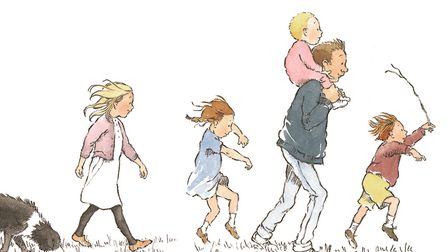 We’re going on a __________    ___________,We’re going to catch a _________   __________.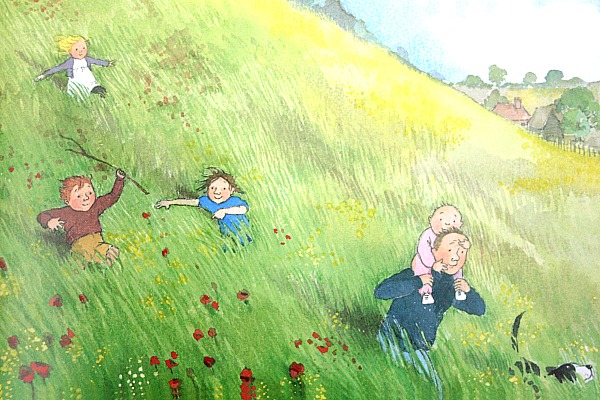 Uh-uh! _________.Long _________   _________We can’t go __________ it,We can’t go ___________ it.We’ve got to go _______________ it!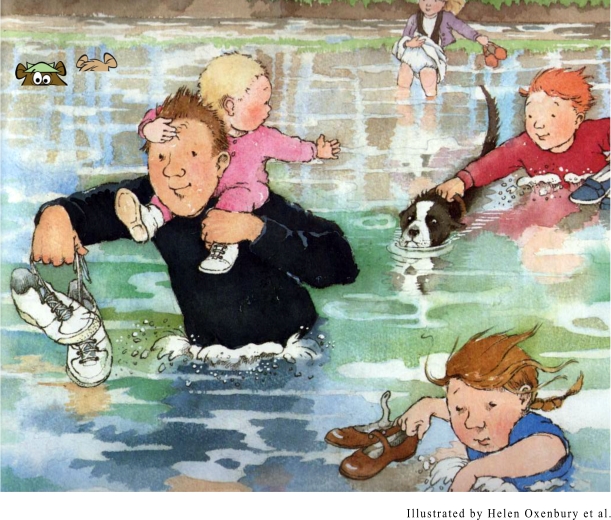    A __________.A deep cold river. What noise does it make,when we go through the river?___________     ___________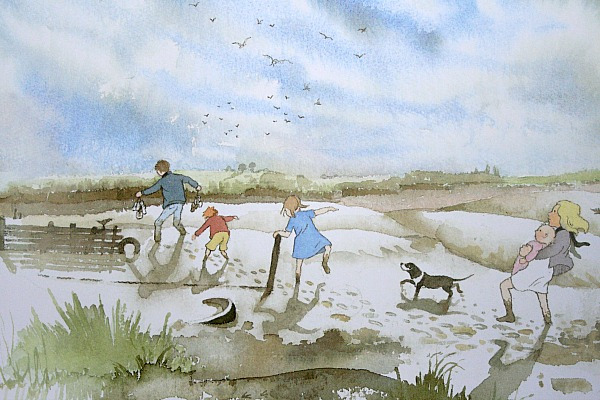 Uh-uh!  Mud, thick oozy mud…We can’t go over it, We can’t go under it. Oh no! We’ve got to go through it…___________     ___________Uh-uh! A  ____________.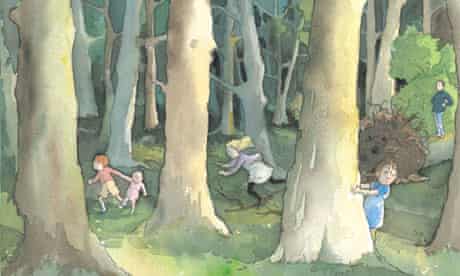 A big ________   __________.Stumble  _________.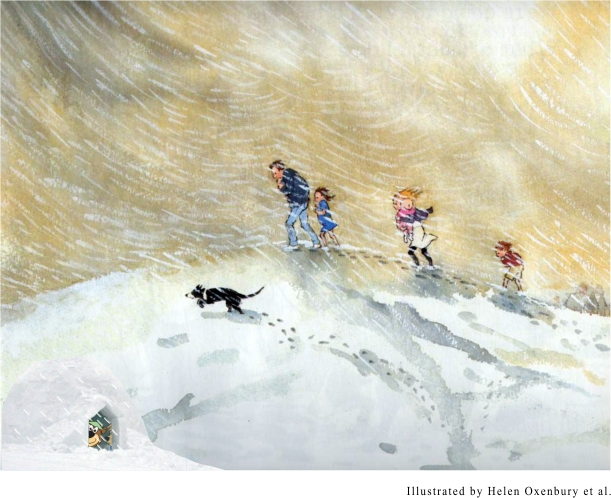 Hoooo Woooooo Hoooooo wooooooIt’s a ____________________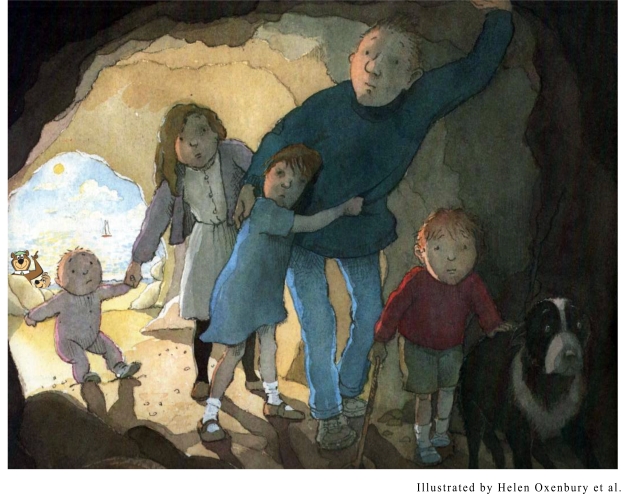 Uh-uh! A cave… A narrow gloomy cave!What do we do in the cave?________________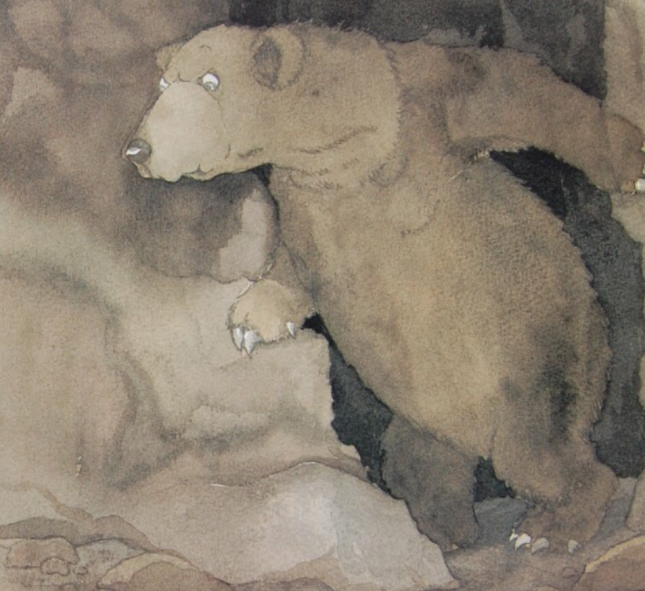 One shiny   ______     ________Two big _______  _________Two big _______   ________It’s ___  ________! 